      The Common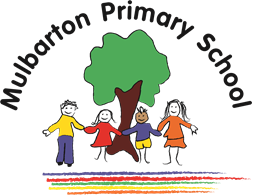 MulbartonNorwichNorfolkNR14 8JGTel: 01508 570326extendedschools@mulbartonprimary.norfolk.sch.uk         Headteacher: Mrs N Hall		            www.mulbartonprimary.norfolk.sch.uk	Dear Parent/Carer,Thank you for your enquiry regarding our extended schools provision.I attach a copy of our current policy which informs you of our current terms and conditions.If you are interested in booking a place for your child, please complete the required information below, and return the registration form to extendedschools@mulbartonprimary.norfolk.sch.uk.  Confirmation of a place will be subject to availability.Kind regardsExtended Schools Team------------------------------------------------------------------------------------------------------------------------------------I would like to request the following extended school places for my child:Child’s name: Password: Places requested – please indicate days and clubs by ticking the appropriate boxes below:Any further information we need to be aware of:I have received a copy of the Extended Schools Club policy and agree to the terms and conditions.Name: Signature: Date: MONDAYTUESDAYWEDNESDAYTHURSDAYFRIDAYBreakfast ClubAfter School Club